Membership Application 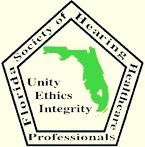 (Membership runs annually from January 1 thru December 31)FLORIDA SOCIETY OF HEARINGHEALTHCARE PROFESSIONALS, INC.2709 Killarney Way, Suite 4 Tallahassee, Florida 32309❑ Membership Dues for 2021: $195.00 (discounted price of $185.00 if received before December 31 of preceding year)❑ Corporate Membership 2021: 6-10 discounted price of $185.00 per member; 11-15 discounted price of $175.00 per member; 16+ discounted price of $165.00 per member (Must be received by January 31 of 2020)❑ Membership Dues for 2021: $195.00 plus FSHHP-PAC Contribution $50.00 = $245.00❑ 2 year membership automatic monthly charge to CC of $16.25 per month (NEW PROGRAM)we bill you monthly and all you have to do is keep an active CC on file with FSHHP❑ FSHHP-PAC Contribution _________ Total _________❑ Charge my Credit Card a one-time fee of $195.00 OR ❑ Charge my credit card $16.25 monthlyVISA ❑ MC ❑ American Express ❑  Discover ❑ or PayPal ❑Credit Card Number: _______________________________ Exp. Date: ____/____Sec/V-Code Number: ______________CC Billing Address:__________________________________________________________❑ Enclosed is my check in the amount of $ ________________ Check #________First Name: _____________________________ Last Name: _____________________________HAS License # ____________________________ BC-HIS ❑ ACA ❑ CCCA ❑ AuD ❑Last four of SS#____________________________Business Name: __________________________________________________________________Address: ________________________________________________________________________City: ______________________________________________ State: ________ Zip: ___________Phone Number: ____________________ Email: _______________________________________Please indicate how you would like your name to appear on your membership certificate, please print legibly (free for new members, and cost of $50.00 for existing members)_____________________________________❑ I DO NOT wish to have my contact information published by the FSHHPAny Questions Call: Jason D. Winn, Esq., (850)320-6129 or Email: info@floridahearingsociety.comPlease fax to 850/222-1562 or Mail to: FSHHP Inc. c/o Jason D. Winn, Esq.2709 Killarney Way, Suite 4 • Tallahassee, Florida 32309